                      МАСТЕР КЛАСС С ПОШАГОВЫМ ФОТО АППЛИКАЦИЯ ИЗ МЯТОЙ БУМАГИ (БУМАГОПЛАСТИКА)                                   « БОЖЬЯ КОРОВКА»Описание: Данный мастер класс предназначен для детей 3-4 лет, педагогов, для использования на занятиях по развитию художественно-творческих способностей.Назначение: подарок, украшение интерьера.Цель: продолжать знакомить детей со свойствами бумаги. Формировать способности скатывать комочки округлой формы разной величины. Использование элемента – дорисовывания.Лето - удивительная, яркая, весёлая пора, полная самых незабываемых впечатлений и открытий.  На прогулках, в тени зелёных крон деревьев и кустарников, на тонких стеблях травинок, на разноцветных бутонах и шляпках цветов можно увидеть и внимательно рассмотреть самых разных насекомых. А если понаблюдать за одним из них, то становится понятно, что насекомые живут своей не менее интересной и значимой жизнью. Божья коровка- очень милая, полезная( она питается вредными насекомыми- тлёй) представительница насекомых. Её яркая окраска привлекает внимание детей на прогулке и даёт возможность с интересом понаблюдать за ней.Истребляет тлю жучок,Что портит листочки,Носит красный пиджачокВ чёрненькую точку.И зовётся очень громко, Может кто не знает?Это - Божья коровка,Листьям помогает!С Антонюк.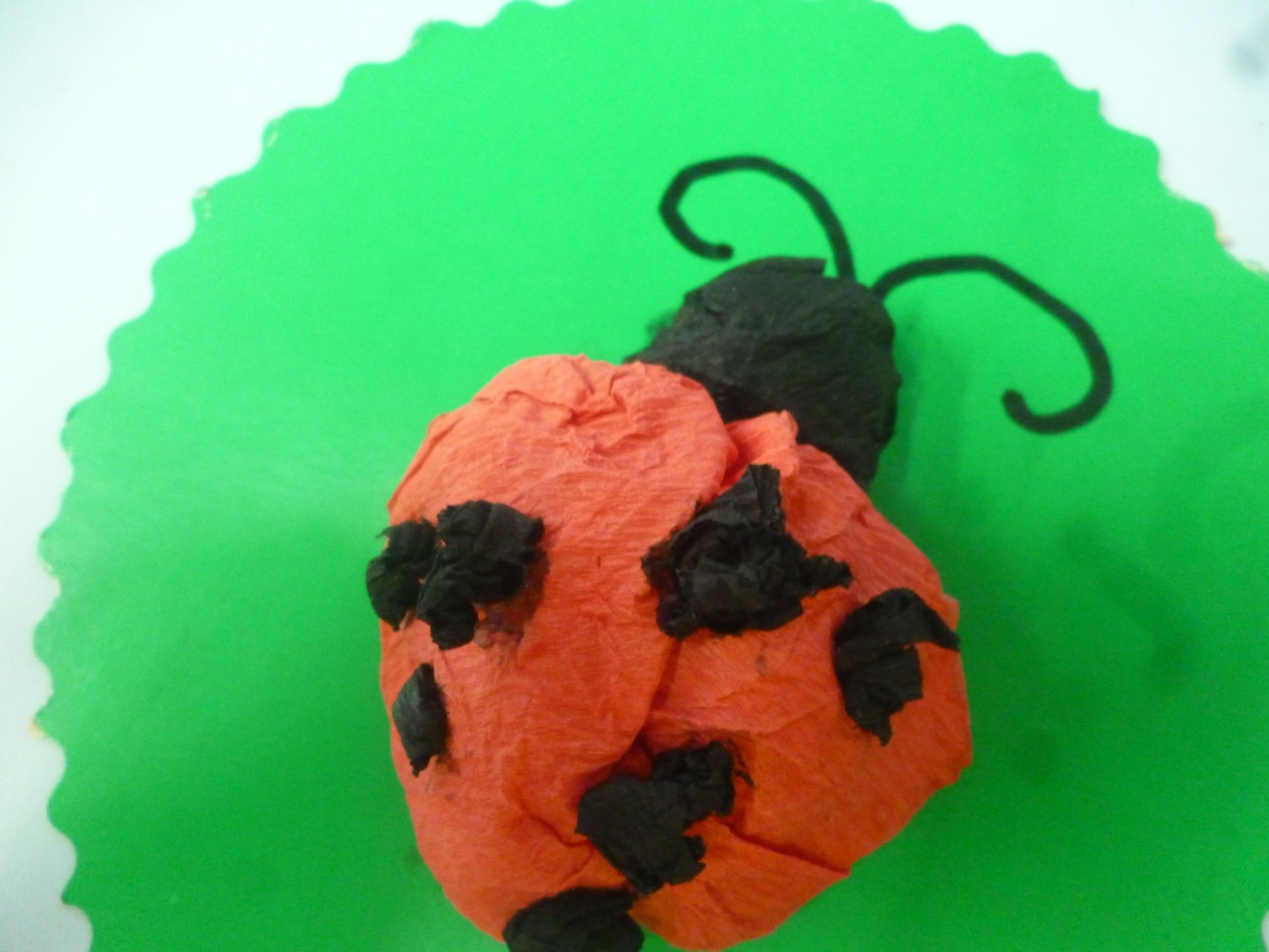 Материал: 1 салфетка красного цвета, крепированная бумага чёрного цвета, основа- силуэт листка из картона зелёного цвета, вырезанный фигурными ножницами, клей, черный фломастер.Предварительная работа: Рассматривание иллюстраций с изображением божьей коровки, наблюдение за насекомыми на природе.Ход занятия: 1. Из красной салфетки скатаем комочек- шар и приклеим на основу. 2. Чёрную бумагу разделим на две части. Из одной части скатаем голову и приклеим близко к туловищу.3. Другую часть разделить на 5-6 маленьких частей, из которых скатаем пальчиками комочки- крапинки нашей божьей коровки.4. Дорисовать фломастером усики.Спасибо за внимание! Творческих успехов и энтузиазма!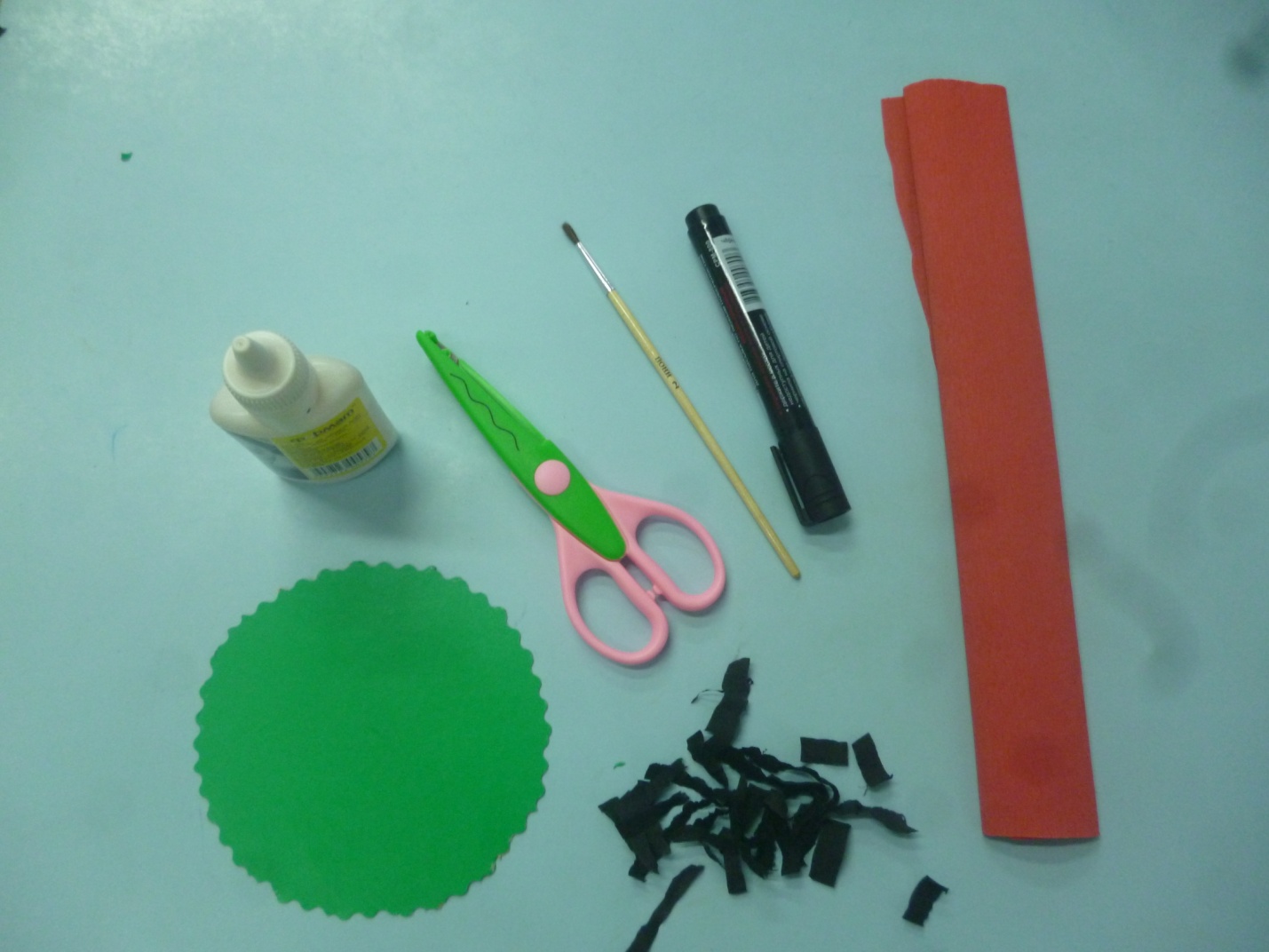 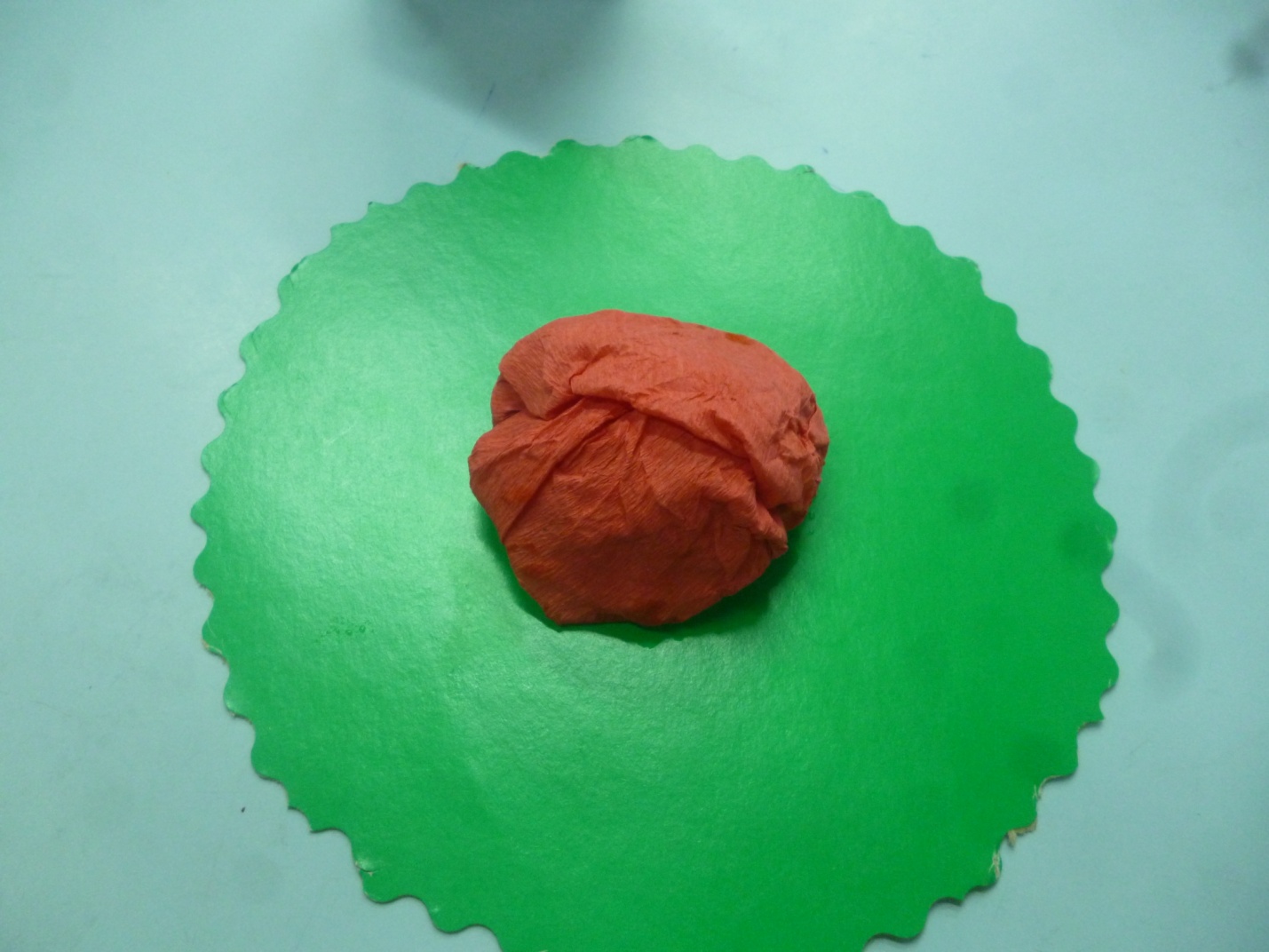 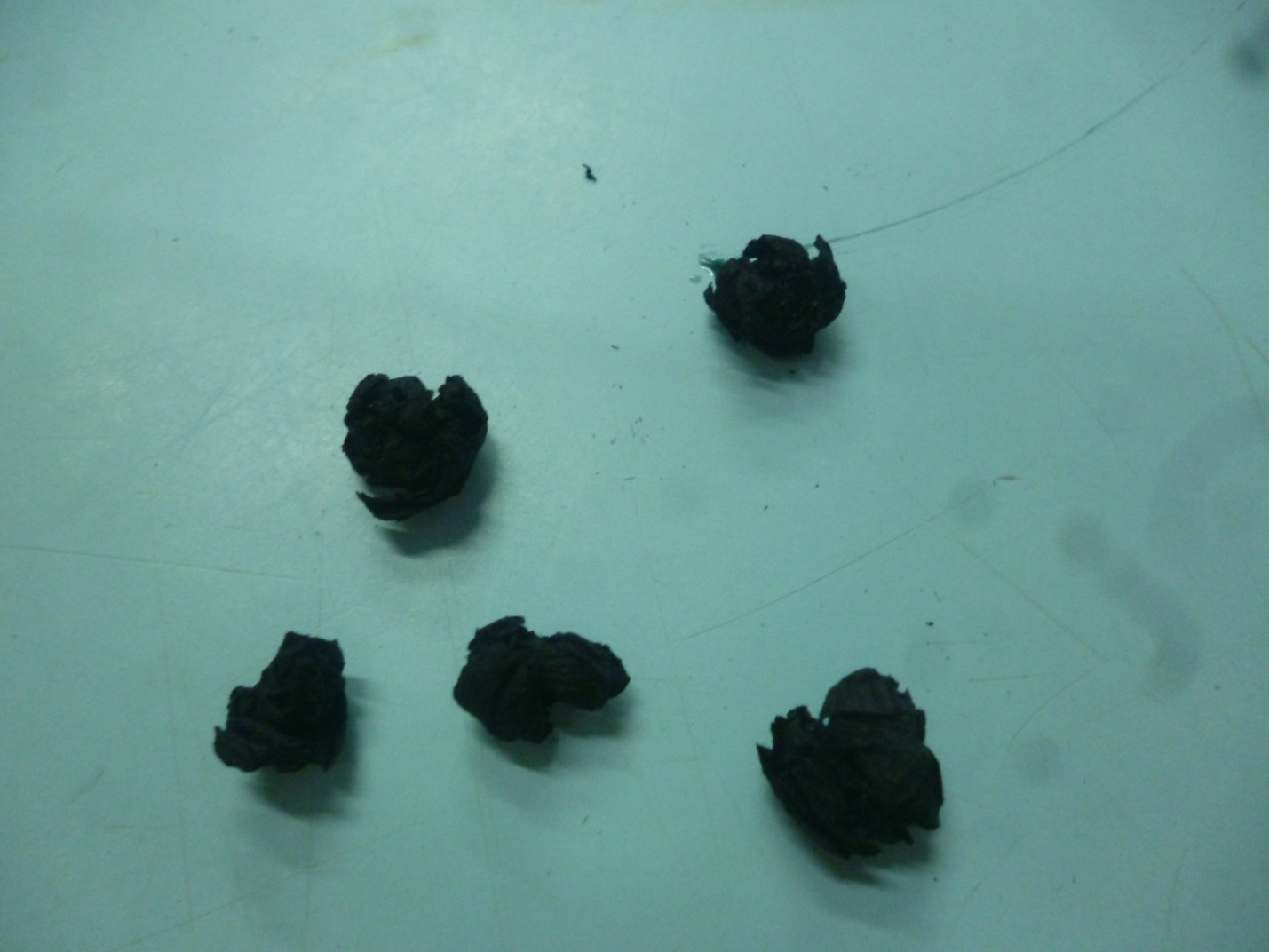 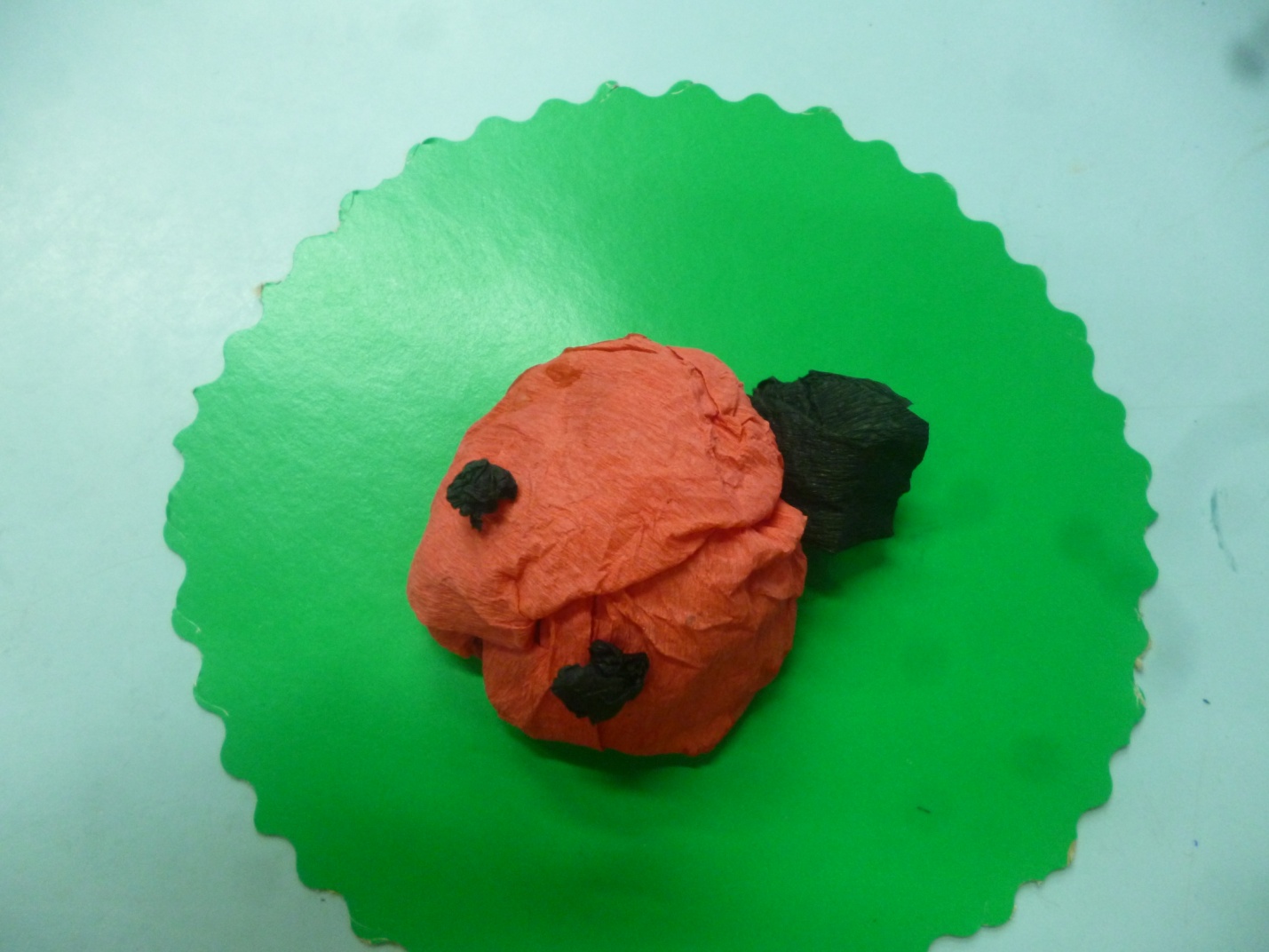 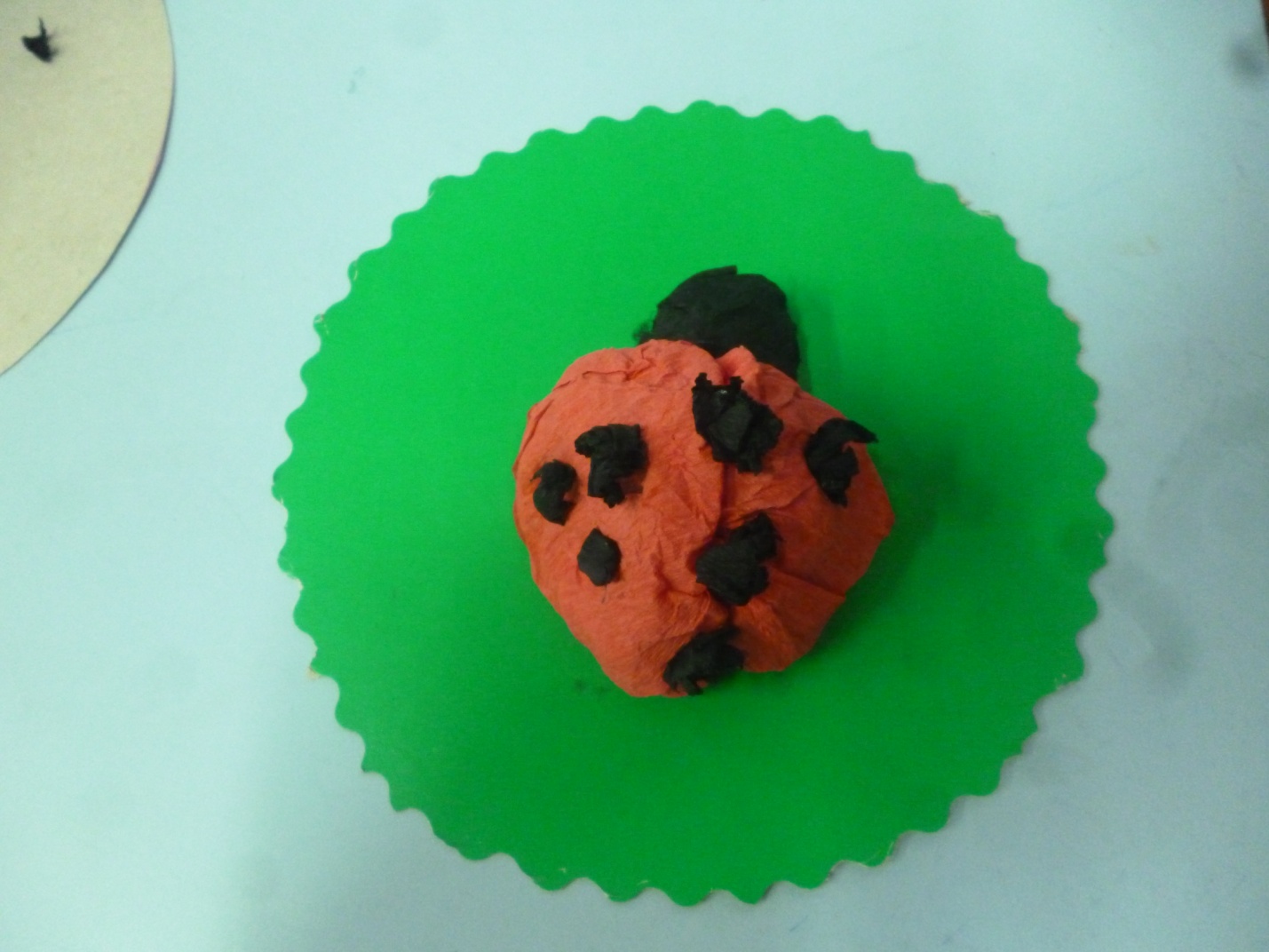 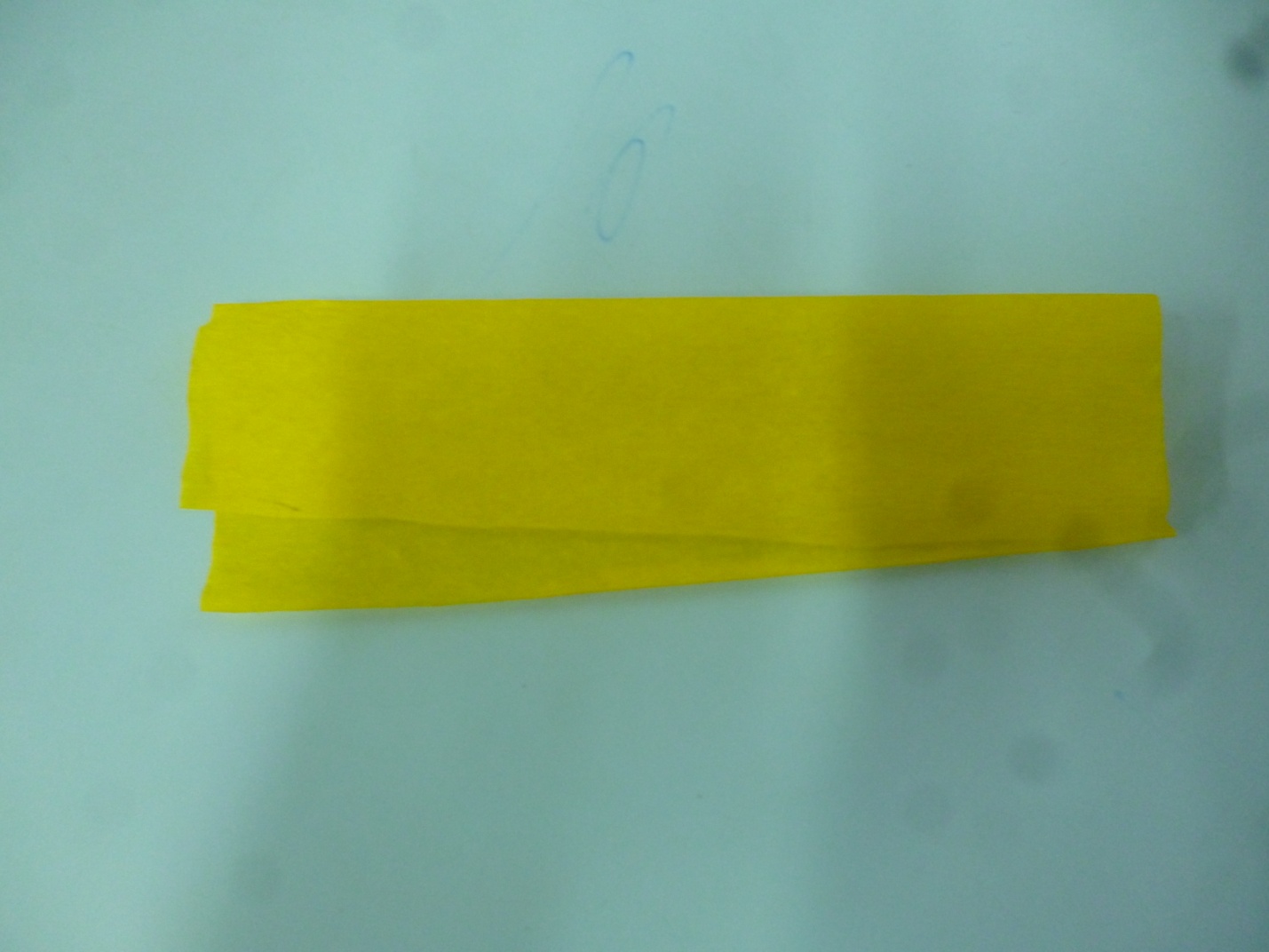 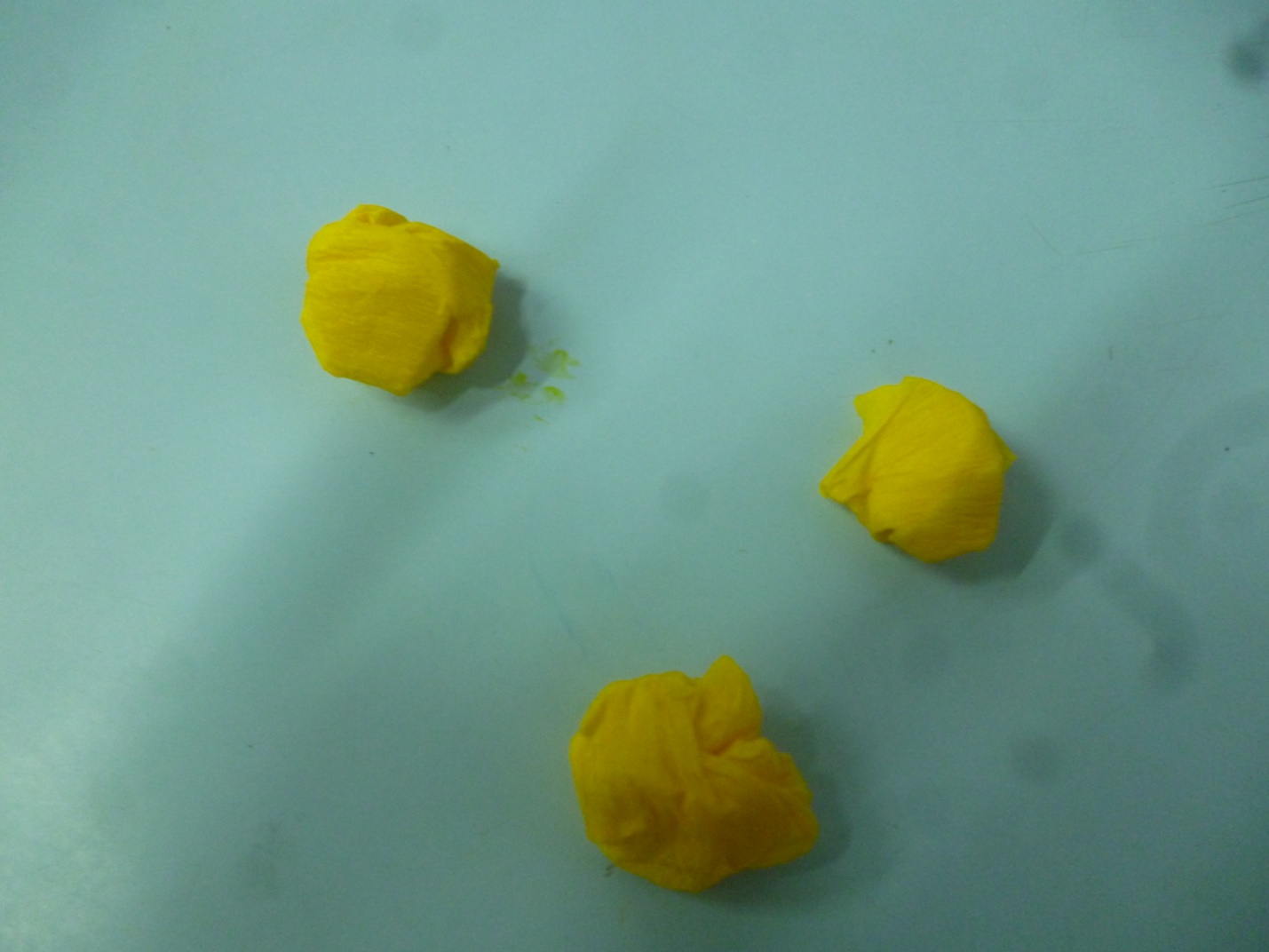 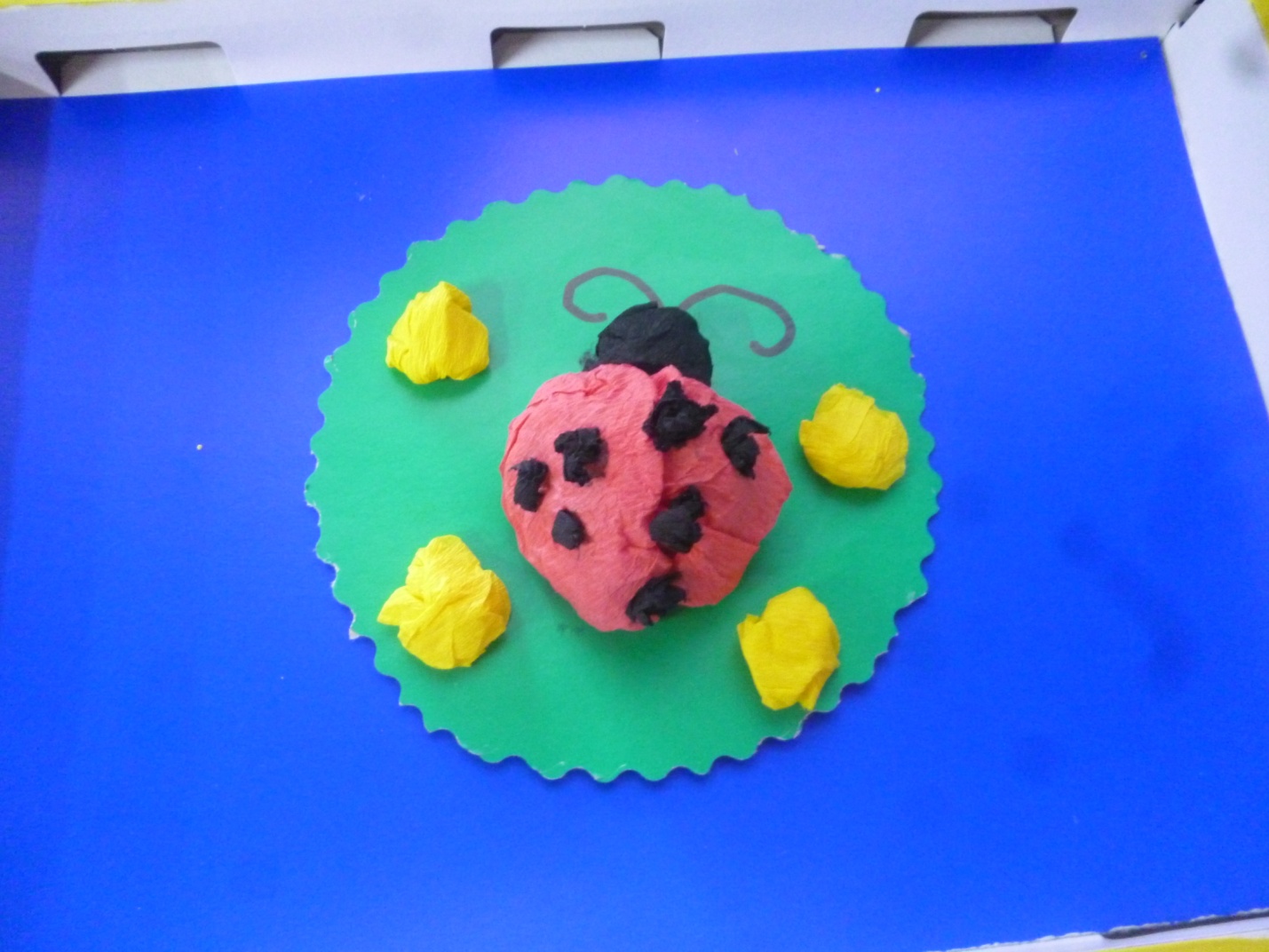 